Notice of work – Traffic survey in Suffolk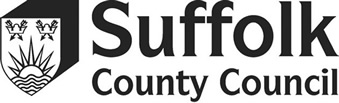 Suffolk County Council must be notified in writing at least 3 days before a traffic survey is intended to start.Please complete all questions.DeclarationI confirm that I have read and understood the guidance.In returning this form to us via email, your email address will act as evidence of your electronic signature.Signed:Date:Please make sure you save the completed form to your computer.Please email the form and location plan(s) to: trafficsurvey@suffolkhighways.org1.Company name:2.Contact for survey:This must be 24 hour contact details for someone who will attend in the event of a problem with the equipment.3.Start date:3.Finish date:4.Nature of the survey being conducted:5.Location of the survey:You can attach a location plan to your email along with this form.6.Details of the equipment, apparatus or other items that will be placed on or near the highway:7.Steps that will be taken to ensure the traffic survey and/or associated equipment will not cause a danger, nuisance, obstruction, interference, or in any other way impact on the users of the highway (including pedestrians):8.Is the survey being undertaken on behalf of Suffolk County Council?If yes, please state contact name and number: